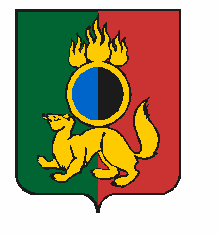 ГЛАВА ГОРОДСКОГО ОКРУГА ПЕРВОУРАЛЬСКПОСТАНОВЛЕНИЕг. ПервоуральскПОСТАНОВЛЯЮ:26.01.2021№9О заключении энергосервисного контракта, направленного на энергосбережение и повышение энергетической эффективности использования энергетических ресурсов при эксплуатации объектов наружного освещенияВо исполнение Федерального закона от 23 ноября 2009 года № 261-ФЗ «Об энергосбережении и о повышении энергетической эффективности и о внесении изменений в отдельные законодательные акты Российской Федерации», в соответствии с частью 3 статьи 72 Бюджетного кодекса, Федеральным законом от 05 апреля 2013 года  № 44-ФЗ «О контрактной системе в сфере закупок товаров, работ, услуг для обеспечения государственных и муниципальных нужд», постановлением Администрации городского округа Первоуральск от 23 ноября 2016 года № 2505 «Об утверждении Порядков принятия решений при заключении муниципальных контрактов и концессионных соглашений от имени городского округа Первоуральск на срок, превышающий срок действия лимитов бюджетных обязательств», в целях реализации на территории городского  округа  Первоуральск энергосервисного контракта, руководствуясь статьей 28 Устава городского округа Первоуральск, Управлению жилищно-коммунального хозяйства и строительства городского округа Первоуральск заключить энергосервисный контракт, направленный на энергосбережение и повышение энергетической эффективности использования энергетических ресурсов при эксплуатации объектов наружного освещения на территории городского округа Первоуральск, на срок не более 7 лет 10 месяцев с соблюдением   норм,    установленных  Федеральным  законом  от  05 апреля 2013 года  № 44-ФЗ «О контрактной системе в сфере закупок товаров, работ, услуг для обеспечения государственных и муниципальных нужд».Утвердить условия осуществления закупки и предельный объем средств на оплату энергосервисного контракта согласно приложениям 1, 2 к настоящему  постановлению.Опубликовать настоящее постановление в газете «Вечерний Первоуральск» и разместить на официальном сайте городского округа Первоуральск.Контроль за выполнением настоящего постановления возложить на заместителя Главы Администрации городского округа Первоуральск  по  жилищно-коммунальному  хозяйству,  городскому  хозяйству  и экологии Д.Н. ПоляковаГлава городского округа ПервоуральскИ.В. Кабец